Taboo Cards worksheetVocabulary WorksheetPlease match the correct Jobs & Professions from the box according to explanations.A person who teaches, usually as a job at a school or similar institution. 2.   A person who is trained to fly an aircraft.  3.   A person who writes poems.4.   A person, usually a man, whose job is to put out fires.5.   A person who catches fishes as a job or for sport.6.   A person who owns or manages a farm.7.   A person who is qualified in medicine and treats people who are ill.8.   A person whose job is to prepare and cook food, especially in someone’s home or in an institution. 9.   A person who works in an army, especially a person who is not an officer.10. A person who makes and serves a coffee in a coffee bar.11. A person whose job is to keep financial accounts. 12. A person who delivers milk to people’s home.13. A person who takes photographs as a job or hobby. 14. A person who is qualified to treat sick or injured animals.15. A person who decides how the law should be applied, for example, how criminals should be punished.16. An artist who paints pictures. 17. A person whose job is to entertain audiences, for example by telling jokes, singing, or dancing.18. A person who has invented something, or whose job is to invent things.19. A person who designs buildings.20. A person who is a senior official who discusses affairs with another country on behalf of his or her own country, usually working as a member of an embassy.SOS activity Worksheet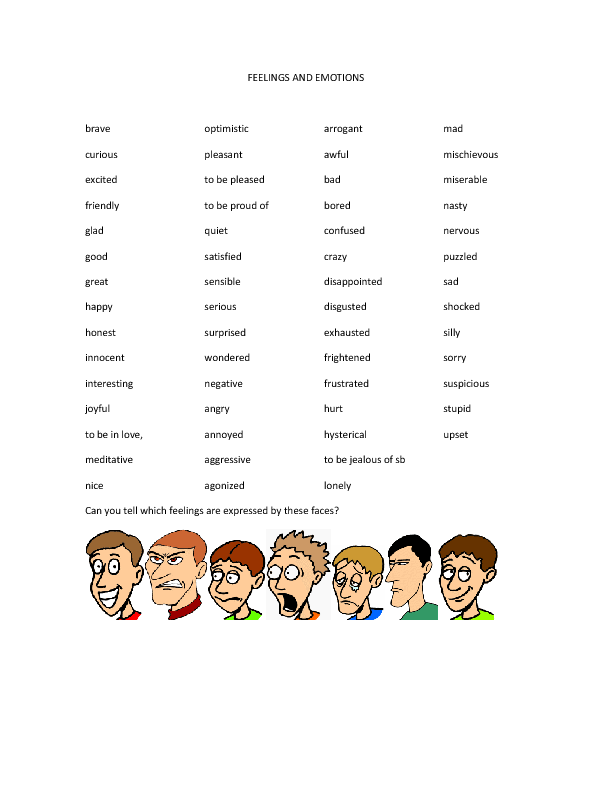 Speaking Lesson PlanSpeaking Lesson PlanSpeaking Lesson PlanSpeaking Lesson PlanTaboo Card Game; Guess my job!Taboo Card Game; Guess my job!Taboo Card Game; Guess my job!Taboo Card Game; Guess my job!INSTRUCTORLEVELSTUDENTSLENGTHALICEIntermediate16 (Age 15-18)50 minsMaterials:White board & markersVocabulary worksheet (Jobs & Professions/ 8 copies-pair work)Taboo cards worksheet (4 copies-group work/25 cards per group)SOS activity worksheet (8 copies-pair work)Materials:White board & markersVocabulary worksheet (Jobs & Professions/ 8 copies-pair work)Taboo cards worksheet (4 copies-group work/25 cards per group)SOS activity worksheet (8 copies-pair work)Materials:White board & markersVocabulary worksheet (Jobs & Professions/ 8 copies-pair work)Taboo cards worksheet (4 copies-group work/25 cards per group)SOS activity worksheet (8 copies-pair work)Materials:White board & markersVocabulary worksheet (Jobs & Professions/ 8 copies-pair work)Taboo cards worksheet (4 copies-group work/25 cards per group)SOS activity worksheet (8 copies-pair work)Aims:Main aim: To develop Ss’ speaking fluency in particular Secondary aim: To enable Ss to broaden vocabulary areas by guessing game focused on their fluency skillThird aim: To help Ss to think something creatively and to enrich imagination Aims:Main aim: To develop Ss’ speaking fluency in particular Secondary aim: To enable Ss to broaden vocabulary areas by guessing game focused on their fluency skillThird aim: To help Ss to think something creatively and to enrich imagination Aims:Main aim: To develop Ss’ speaking fluency in particular Secondary aim: To enable Ss to broaden vocabulary areas by guessing game focused on their fluency skillThird aim: To help Ss to think something creatively and to enrich imagination Aims:Main aim: To develop Ss’ speaking fluency in particular Secondary aim: To enable Ss to broaden vocabulary areas by guessing game focused on their fluency skillThird aim: To help Ss to think something creatively and to enrich imagination Language Skills:Speaking: Students will speak as many words as they know related to a card except taboo words.Listening: Listen from Instructions, group speaking Reading: Read words on cards, Vocabulary worksheetWriting: Vocabulary worksheet Language Skills:Speaking: Students will speak as many words as they know related to a card except taboo words.Listening: Listen from Instructions, group speaking Reading: Read words on cards, Vocabulary worksheetWriting: Vocabulary worksheet Language Skills:Speaking: Students will speak as many words as they know related to a card except taboo words.Listening: Listen from Instructions, group speaking Reading: Read words on cards, Vocabulary worksheetWriting: Vocabulary worksheet Language Skills:Speaking: Students will speak as many words as they know related to a card except taboo words.Listening: Listen from Instructions, group speaking Reading: Read words on cards, Vocabulary worksheetWriting: Vocabulary worksheet Language Systems:Phonology: The difference pronunciation of “taboo” [tə|bu:] and “ butcher” [|bʊtʃə(r)]Lexis:  Vocabularies associated with Jobs & ProfessionsGrammar: The usage of relative pronoun like a person who is or whose job is….Discourse: Speaking activity with guessing gameFunctions: Questioning & Answering on the gameLanguage Systems:Phonology: The difference pronunciation of “taboo” [tə|bu:] and “ butcher” [|bʊtʃə(r)]Lexis:  Vocabularies associated with Jobs & ProfessionsGrammar: The usage of relative pronoun like a person who is or whose job is….Discourse: Speaking activity with guessing gameFunctions: Questioning & Answering on the gameLanguage Systems:Phonology: The difference pronunciation of “taboo” [tə|bu:] and “ butcher” [|bʊtʃə(r)]Lexis:  Vocabularies associated with Jobs & ProfessionsGrammar: The usage of relative pronoun like a person who is or whose job is….Discourse: Speaking activity with guessing gameFunctions: Questioning & Answering on the gameLanguage Systems:Phonology: The difference pronunciation of “taboo” [tə|bu:] and “ butcher” [|bʊtʃə(r)]Lexis:  Vocabularies associated with Jobs & ProfessionsGrammar: The usage of relative pronoun like a person who is or whose job is….Discourse: Speaking activity with guessing gameFunctions: Questioning & Answering on the gameAssumptions:Ss are middle and high school ages at an intermediate level, so they may be able to express their ideas in English.Nowadays, Ss are used to working individually, pairs and in groups.Ss may be competitive for they are interested in this kind of game at this level.Assumptions:Ss are middle and high school ages at an intermediate level, so they may be able to express their ideas in English.Nowadays, Ss are used to working individually, pairs and in groups.Ss may be competitive for they are interested in this kind of game at this level.Assumptions:Ss are middle and high school ages at an intermediate level, so they may be able to express their ideas in English.Nowadays, Ss are used to working individually, pairs and in groups.Ss may be competitive for they are interested in this kind of game at this level.Assumptions:Ss are middle and high school ages at an intermediate level, so they may be able to express their ideas in English.Nowadays, Ss are used to working individually, pairs and in groups.Ss may be competitive for they are interested in this kind of game at this level.Anticipated Errors and Solutions:Time may be short.Teacher will stop the game in groups.Ss may finish their task earlier than expected.Teacher will do SOS activity.Anticipated Errors and Solutions:Time may be short.Teacher will stop the game in groups.Ss may finish their task earlier than expected.Teacher will do SOS activity.Anticipated Errors and Solutions:Time may be short.Teacher will stop the game in groups.Ss may finish their task earlier than expected.Teacher will do SOS activity.Anticipated Errors and Solutions:Time may be short.Teacher will stop the game in groups.Ss may finish their task earlier than expected.Teacher will do SOS activity.References:  www.busyteacher.org/worksheet/speaking/taboogame  www.busyteacher.org/worksheet/speaking/discuss,chat/feelingsandemotions References:  www.busyteacher.org/worksheet/speaking/taboogame  www.busyteacher.org/worksheet/speaking/discuss,chat/feelingsandemotions References:  www.busyteacher.org/worksheet/speaking/taboogame  www.busyteacher.org/worksheet/speaking/discuss,chat/feelingsandemotions References:  www.busyteacher.org/worksheet/speaking/taboogame  www.busyteacher.org/worksheet/speaking/discuss,chat/feelingsandemotions Notes: SOS activity: Discuss, Chat or Think about “Feelings and Emotions”There are a lot of vocabulary and some pictures to make Ss identify feelings and emotions. To activate the vocabulary how you think people in the picture feel. 
Notes: SOS activity: Discuss, Chat or Think about “Feelings and Emotions”There are a lot of vocabulary and some pictures to make Ss identify feelings and emotions. To activate the vocabulary how you think people in the picture feel. 
Notes: SOS activity: Discuss, Chat or Think about “Feelings and Emotions”There are a lot of vocabulary and some pictures to make Ss identify feelings and emotions. To activate the vocabulary how you think people in the picture feel. 
Notes: SOS activity: Discuss, Chat or Think about “Feelings and Emotions”There are a lot of vocabulary and some pictures to make Ss identify feelings and emotions. To activate the vocabulary how you think people in the picture feel. 
Pre TaskPre TaskPre TaskPre TaskTitle:Warm-up Title:Warm-up Aims:To elicit Ss ideas on “taboo game” Materials: One card, White board & markersTimeSet UpStudentsTeacher 6 minsWhole classAnswering questionTwo students will be demonstrating.Write down “Taboo” on boardGive Ss guiding questions- What comes into your mind?- Have you ever seen or heard the word?Give instructions and demo on jobs taboo game- Point out 2 students-Give a card to a student and explain the game rule-Describe the job given without using the words from the card. - The other student who guesses correctly is awarded point.Notes:Notes:Notes:Notes:Task PreparationTask PreparationTask PreparationTask PreparationTitle:Learning wordsTitle:Learning wordsAims:To get Ss know the words related to today activityMaterials: White board & markers, Vocabulary worksheet (Jobs & Professions)TimeSet UpStudentsTeacher 10 minsPairs Whole classGo through the worksheetCheck and correct the answerListening Appoint pairs (8 team) Distribute the worksheets to the pairs.Give instructionsWork pairs. You have 5 minutes. Check the answer verballyTeach the pronunciation ; /u:/, /ʊ/Teach the grammar ; relative pronoun Notes:Notes:Notes:Notes:Task RealizationTask RealizationTask RealizationTask RealizationTitle:Playing the activity Title:Playing the activity Aims:To practice Ss’ fluency in speaking English Materials: Taboo cards (25 cards per a group) TimeSet UpStudentsTeacher 2 mins20mins2minsWhole classGroupsWhole classListening the instructions Playing a game Answering questionsGive instructionsWork groupsPlace the cards in a pile face downOne student at a time picks a card and describes the job given without using taboo words.Winner will be the one who gets the highest points in the class.Distribute the cards per groupMonitoring If Ss ask questions, answer it.If time is short, quit the game appropriately.[CCQ] Did you success to describe the jobs without using the words on the cards?Do you think your knowledge network is worked well?Notes:If the activities of all groups are finished earlier than expected, teacher will do SOS activity.However, the extra time is not enough, just play hangman.Notes:If the activities of all groups are finished earlier than expected, teacher will do SOS activity.However, the extra time is not enough, just play hangman.Notes:If the activities of all groups are finished earlier than expected, teacher will do SOS activity.However, the extra time is not enough, just play hangman.Notes:If the activities of all groups are finished earlier than expected, teacher will do SOS activity.However, the extra time is not enough, just play hangman.Post TaskPost TaskPost TaskPost TaskTitle:FeedbackTitle:FeedbackAims:To remind of the purpose of lesson and encourage Ss to practice speaking fluency Materials: White board & markersTimeSet UpStudentsTeacher 2mins3mins5minsGroupsWhole classGroup discussion Answering feedback question & ListeningFeedbackThink about the important elements in speaking languagesListen 1-2 opinions per groupsReview as a whole Conclude the lessonDid you enjoy with this game? Great job. NO assignment! Notes:Notes:Notes:Notes:SOS ActivitySOS ActivitySOS ActivitySOS ActivityTitle:Discuss, think about feelings & emotionsTitle:Discuss, think about feelings & emotionsAims:To activate the vocabulary how you think people in the picture feel.Materials: SOS activity worksheetTimeSetUpStudentsTeacher 5-7minsPairsDiscussing and chatting Appoint pairs (8 team)Distribute the SOS worksheetInstructionWork pairsDiscuss, chat or think about feelings & emotions with the sheet.You have 5 mins.DOTORHospitalSickPatientARCHITECTBuildingDesignOfficePAINTERDrawingPictureBrushPHOTOGRAPHERPicturePhotoCameraFIREMANFireSave911JUDGECourtLawPunishPIANISTPianoPlaySoundCOOKFoodMakeRestaurantSOLDIERWarMilitaryArmyBUTCHERMeatSellKillVETERINARIANAnimalDog & CatDoctorTEACHERTeachSchoolStudentDIPLOMATAbroadEmbassyDiplomaticBUSINESSMANOffice workerEmployeeSalary manMILKMANMilkDeliverDoorFARMERFarmCountryCowFISHERMANSeaFishShipBARISTACoffeeMakeShopAccountantAccountFinancialMoneyPILOTAirplaneFlyFlight attendantENTERTAINERSingingAudienceEntertain MODELWalkingClothesNudeDIRECTORMovieTheatreFilmPOETPoemWriteTagoreINVENTOREdisonInventionCreative